TOWN of BRIDPORT 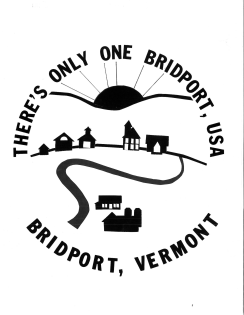 Selectboard Meeting Minutes                                     April 8, 2019PRESENT:  Joan Huestis (Chair), David Bronson, Tim Howlett, Mike Lawton and Matt LawtonAlso Present: Julie Howlett (Town Clerk), Irene Zaccor (Treasurer/Assistant Town Clerk), Dusty Huestis (DPW Foreman), Jim Craig (Collector of Delinquent Taxes) H.Kent Wright, JoAnne Kenyon, Tom BroughtonMeeting was called to order at 6:00 p.m. by Chair Joan Huestis.Public CommentH. Kent Wright spoke again about his concerns about the Masonic Hall.Secretary’s ReportDavid moved to accept the Minutes from the March 19th Selectboard meeting, Tim seconded. Motion passed.Treasurer’s ReportSB Orders for $81,607.28 presented.  Matt moved and Mike seconded to approve Treasurer’s Report as presented.  Motion passed.DPW/Road ReportAll roads have been graded and gravel is coming this week.  Dusty would like to have a policy for boring under the roads.  Old BusinessSecurity System  Selectboard  decided they need to speak with Rick Scott to find out more information about his quote.Masonic Hall David presented new contract for the Masonic Hall. Joan made a motion to strike #11 from the contract and have the town pay for toilet paper, paper towels, trash bags and cleaning supplies. Also, to raise the price to $75 for town residents and $125 for non-residents. Tim seconded the motion.  Motion passed. Discussion continued on Insurance for the hall, the matter was tabled until next meeting.  Delinquent Tax Policy  David presented a new policy for the collection of delinquent taxes.  Joan moved to approve the policy, David seconded.  1-aye, 3-Nay, 1-abstain, Motion did not pass.Dog Policy  Discussion was had on the low number of registered dogs. It was decided that the Town Clerk would draft a letter to everyone in town to register their dog. It was decided to table a new dog policy until next meeting.Office Closure  The Town Office will be closed April 22-29th for renovations to the closet.Lawn Contract   Tim made a motion to sign the DeGray’s Contact, Mike seconded. Motion passed.Culvert Committee Report  There will be a meeting April 10th with Brent Rakowski and John Ashley. After this meeting there will be more information.New BusinessConfirm resignation of Steve Bourgeois   David moved to confirm Steve’s resignation as Lister and Assistant Zoning Administrator, Tim seconded. Motion passed.Lister vs Assessor  Tabled until next meeting.Town Agent  Tabled until next meeting.Planning Commission Position  Joan moved to appoint Pierre Bourdeleau for a 3 years, term ending in March of 2022,  Matt seconded. Motion passed.Assistant Zoning Administrator   The Selectboard received two letters of interest for the position, Jerry Forbes and Steve Decarlo.  Tim moved to appoint two trainees, Mike seconded.  Motion passed. Facebook Page   Julie asked to setup a Facebook page for town information. Mike made a motion to set up a Facebook page, Tim seconded.  3-aye 2-abstain, Motion passed.Homeward Bound Contract  Joan motioned to sign the contract for the coming year, Mike seconded.  Motion passed.LEMP    Joan moved to sign the Emergency Management Plan, Mike seconded.  Motion passed. Collection Box at Barrows Park   The PTO would like to have a collection box for bottle returns to collect money for school trips  Matt motioned to approve collection box on town property, Tim seconded.  Motion passed.Tim Howlett Use of Town Land   Matt made the motion to allow Tim Howlett to rent the land near the Town Garage  +/-10 acres  for $600 a year for 5 years, Mike seconded.  3-aye, 2-abstain, Motion passed.Masonic Hall Insulation  Matt made a motion to have Black Diamond Builders insulate the Masonic Hall, David seconded.  Motion PassedConflict of Interest Statutes  David gave out information on Municipal Conflict of Interest.Other BusinessSign Solid Waste appointment paperwork.Order porta potties.Sign Fire Warden paperwork.Joan moved to adjourn the meeting, Matt seconded.  Meeting adjourned at 8:36 p.m.Respectfully submitted,